TevékenységajánlásTapsolós-játék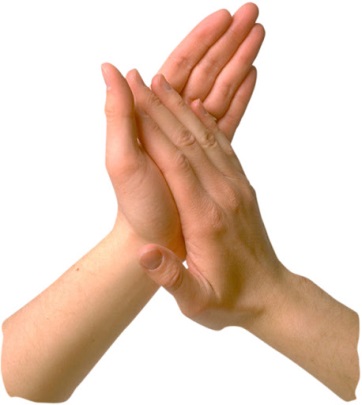 Ajánlások, célok, feladatok, megvalósításEgy jól ismert mondókával kezdjünk! (pl. Ecc, pecc, kimehetsz…)Ritmusosan mondjuk el, közben egyenletes tapssal kísérjük a szöveget!Most tapsssal és dobolással kísérjük! (tapsolás, majd dobolás az asztalon)Lassítsunk egy kicsit a tempón!A szövegnek és a mozdulatoknak összhangban kell lenni!Páros játékként is eljátszhatjuk!Tapsolással, majd egymás tenyereibe ütéssel kíssérjük a mondókát!Most játsszuk állva, gyakorolva a keresztmozgásokat:jobb kezünkkel ütjük az egyenletes ritmust a bal vállunkonjobb kezünkkel ütjünk a jobb combunkonbal kezünkkel a jobb vállunkonbal kezünkkel a bal combunkon